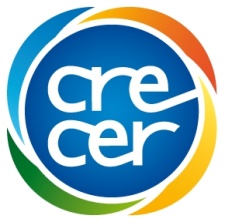 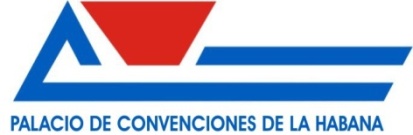 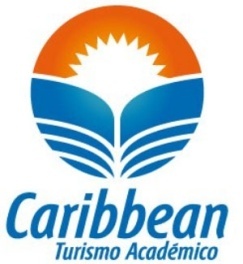 XVI Congreso de  de Nutrición (SLAN)12 al 16 de Noviembre 2012 – Palacio de convencionesLa Habana - CubaPrincipales Tópicos 1. Nutrición en Salud Pública. Crisis alimentarias y su impacto en América Latina y en el cumplimiento de los Objetivos del Milenio.Desnutrición y deficiencias nutricionales específicas.Seguridad alimentaria y nutricional.Políticas, programas e intervenciones en alimentación y nutrición. Recomendaciones nutricionales y guías de alimentación en Latinoamérica.Nutrición y alimentación de los pueblos originarios de América Latina.Apoyo alimentario y nutricional en los desastres.2. Evaluación del estado nutricional del individuo y de la comunidad. Crecimiento y desarrollo. Estándares de Crecimiento de la OMS en Latinoamérica.Antropometría y composición corporal.Encuestas dietéticas.Evaluación clínica-nutricional.Indicadores bioquímicos, inmunológicos y fisiológicos.3. Alimentación y nutrición en el ciclo de vida. Lactancia materna en Latinoamérica.Alimentación y nutrición durante el embarazo y la lactancia.Alimentación y nutrición en el lactante y la infancia.Alimentación y nutrición en la adolescencia.Alimentación y nutrición en el envejecimiento.4. Nutrición y manejo dietético en las enfermedades no transmisibles (ENT). Emergencia sanitaria de las ENT en Latinoamérica.Obesidad, diabetes mellitus y desórdenes relacionados.Cáncer.Enfermedades cardiovasculares.Osteoporosis.Enfermedades neurodegenerativas.Sistema inmune, microbiota e inflamación en el desarrollo de las ENT. 5. Nutrición clínica.  Equipos de soporte nutricional.Terapia nutricional domiciliaria.Nutrición Hospitalaria.Manejo alimentario y nutricional del paciente con VIH-SIDA.Inmunonutrición.Errores innatos del metabolismo y nutricion asistida en pediatría.6. Investigaciones de avanzada en nutrición básica. Nutrigenómica y nutrigenética.Epigenética y programación fetal.Micronutrientes y desarrollo motor y mental.Biomarcadores en nutrición.Utilización de técnicas nucleares en alimentación y nutrición.Nutrición, sistema inmune e inflamación. La microbiota intestinal en la salud y la enfermedad.7. Efecto de alimentos, nutrientes y no nutrientes, en la salud. Alimentos funcionales y compuestos bioactivos.Nutracéuticos.Capacidad antioxidante de alimentos. Efecto de las grasas.Efecto de micronutrientes.Ingesta de agua e hidratación.Dietas naturistas.8. Composición, calidad e inocuidad de los alimentos.Producción y uso de tablas de composición de alimentos. LATINFOOD.Amenazas a la Inocuidad de los alimentos para el XXI. Enfermedades transmitidas por los alimentos.Análisis de riesgos en la cadena alimentaria.Red Interamericana de análisis de alimentos.Tecnologías modernas y preocupación del consumidor. Alimentos transgénicos y nanotecnología. Legislación y normalización alimentaria.Apoyo sanitario en la inocuidad alimentaria en los desastres.9. Nutrición y actividad física.Esfuerzos globales en la recuperación de niveles de actividad física saludable.Ciudades saludables para actividad física y prevención de las ENT.Nutrición y actividad física por grupos de edad.Actividad física en la prevención y el tratamiento de la enfermedad.Alimentación y nutrición en el deportista. 10. Enseñanza de la nutrición.Enseñanza de la nutrición en pre y postgrado.La educación a distancia.Gestión del conocimiento en alimentación y nutrición. Papel social de los egresados de carreras universitarias y postgrados relacionados con la nutrición e higiene de los alimentos. Programa GeneralCuota de Inscripción (*)En el momento de la acreditación en Cuba,  Presentar el carnet actualizado que acredita la condición.aún cuando hayan realizado el pago On Line, deberáA partir del 1ro. De noviembre de 2012 los interesados en participar podrán abonar lacuota de inscripción en Cuba, en el momento de la acreditación, el domingo 11 de noviembre en Pesos Cubanos Convertibles (CUC), moneda de circulación oficial del país, de acuerdo con la tasa de cambio vigente en el momento del pago y con tarjetas de créditos permisibles y no giradas con casas matrices de bancos americanos.Domingo 11 y lunes 12 de noviembre de 2012Profesional Socio(*) de SLAN con membresía actualizadaDomingo 11 y lunes 12 de noviembre de 2012Estudiante de Pre Grado(**)domingo 11 y lunes 12 de noviembre de 2012(***)Derechos por pago de cuota de inscripciónProfesionales No Socio / Socios de SLAN y Estudiante de Pre Grado Credencial Participación en la Inauguración, Sesiones científicas y ClausuraDocumentación del evento (carpeta con programa científico, CD ROM, block de notas, bolígrafo, programa gala cultural)Certificación de AsistenciaCertificación de Autor Participación en el Cóctel de BienvenidaParticipación en el Almuerzo de Despedida Participación en Talonario de almuerzo los días 12, 13, 14 y 15 de de noviembre en la sede del congreso.Para Acompañante:Credencial Programa de acompañante.SouvenirParticipación en la Inauguración y ClausuraParticipación en el Cóctel de BienvenidaParticipación en la Almuerzo de DespedidaParticipación en  Programa de No se incluyen los almuerzos en la sede del congreso para esta categoría.Guía para el envío de resúmenesAl enviar los resúmenes, los autores deberán indicar hasta 3 temáticas de la lista de Tópico Principales del Congreso en las que pudiera incluirse su trabajo, así como la opción de tipo de presentación, quedando a la consideración del Comité Científico la forma de participación definitiva.Los resúmenes serán escritos en español o inglés, en procesador de texto Word y en letra Times New Roman 12 con la siguiente estructura:Título: Debe ser objetivo e informativo, limitado a 20 palabras en letra Mayúscula.Autores: Primer Apellido, Nombres y Filiación (Indicar Ponente del trabajo subrayando el nombre)Cuerpo del Resumen: Debe tener un máximo 250 palabras.Resumen estructurado con Introducción, Objetivo, Metodología, Resultados y Conclusiones. Enviados a Ana Maria Lagos eventos@caribbeanltda.cl La evaluación de los resúmenes por parte del Comité Científico se hará teniendo en cuenta los siguientes criterios:-	Ajuste a los temas del Congreso-	Adecuación del título -	Relevancia-	Adecuación de los métodos para la obtención de los objetivos -	Claridad en la presentación de los resultados y conclusiones. La fecha límite para el envío de resúmenes será el 31 de mayo 2012.La aceptación de los resúmenes será remitida a los autores a través de correo electrónico antes del día 31 de julio 2012.Una vez aceptado el trabajo, para asegurar su presentación y su publicación en el Documento Resumen, se requerirá que el ponente (autor o coautor) haya realizado el pago de su cuota antes del 31 agosto 2012. Paralelamente al congreso se desarrollará una exposición científica en el salón principal del Palacio de Convenciones, sede del evento, en la cual las empresas, laboratorios, entidades y firmas especializadas, tanto nacionales como extranjeras dispondrán de una ocasión excepcional para exponer y comercializar sus equipos, tecnologías, medicamentos y otros materiales afines a la temática del evento.Para mayor información referente a precios, normas de participación, condiciones para el envío de mercancías, regulaciones aduanales, etc., contactar a:Valores del Programa por persona: I opción Hotel Palco Programa Incluye:Traslado Aeropuerto La Habana–Santiago–Hotel Palco. Ticket 06 Noches en Habana  Hotel PalcoSistema Alimenticio solo desayuno Traslado Hotel Palco  – Aeropuerto Habana  Visa de entrada a Cuba Matricula al EventoSeguro  de Viajes  Travel Ace Asistencia Personalizada Impuestos de seguridad Tasa de Embarque Programa No Incluye:Tasa  de embarque a pagar en el aeropuerto de Cuba CUC 25.- p/p  Cenas Almuerzos de días 11, 16 y 17Todo lo NO estipulado en el mismo Opción II Siguientes Hoteles Programa Incluye:Ticket Aéreo Santiago – La Habana – Santiago  Traslado Aeropuerto La Habana – Hotel seleccionado 06 Noches en Habana Sistema Alimenticio solo desayuno Traslado Hotel  – Aeropuerto Habana  Visa de entrada a Cuba Seguro  de Viajes  Travel Ace Asistencia Personalizada Impuestos Programa No Incluye:Tasa  de embarque a pagar en el aeropuerto de cuba CUC 25.- p/p  Almuerzos y cenas Cuota de Inscripción Todo lo NO estipulado en el mismo ***Todos los valores aquí señalados están sujetos a cambio sin previo aviso, dependiendo de la disponibilidad aérea al momento de confirmar su reserva***CONTACTOS: Ana María Lagos; 02- 23 44 736; Fono-Fax: 33 58 497E-MAIL: eventos@caribbeanltda.clHotel PalcoHabitación SingleHabitación DobleProfesionales no asociados 2083 Usd1987 UsdProfesionales socios (Membresía)2020 Usd1924 UsdEstudiante Pregrado 1894 Usd1798 UsdAcompañante1792 Usd1696 UsdHoteles Habitación SingleHabitación DobleNeptuno 1522 Usd1442 UsdCopacaba 1594 Usd1514 UsdPalco1674 Usd1594 UsdContacto en Chile: Ana María LagosContacto en Chile: Ana María LagosDatos del PasanteDatos del PasanteNombres: Nombres: Apellidos:Apellidos:Fecha de Nacimiento:                                           RUT:Fecha de Nacimiento:                                           RUT:Dirección:Dirección:Comuna:Ciudad: Fono: CelularE-Mail: E-Mail: Datos ProfesionalesDatos ProfesionalesProfesiónEspecialidad: Institución:Comuna:En caso de emergencia comunicarse con:En caso de emergencia comunicarse con:Nombre y Apellidos: Nombre y Apellidos: Teléfono: Teléfono: Se debe enviar esta ficha completa con los datos personales	Se debe enviar esta ficha completa con los datos personales	